CATERPILLAR d11n Crawler Tractor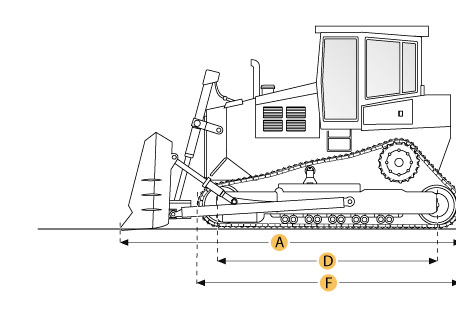 Selected DimensionsSpecificationCaterpillar Japan D11NСерия [74Z] Выпуск 85-94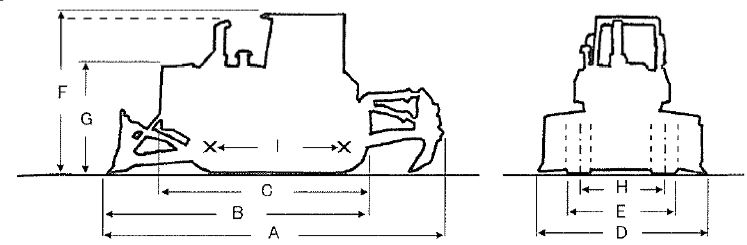 DimensionsDimensionsDimensionsA. Length w/ Blade27.5 ft in8390 mmB. Width Over Tracks12.4 ft in3780 mmC. Height to Top of Cab15 ft in4560 mmD. Length of Track on Ground14.6 ft in4440 mmE. Ground Clearance2 ft in623 mmF. Length w/o Blade20.2 ft in6160 mmUndercarriageUndercarriageUndercarriageG. Track Gauge9.5 ft in2890 mmH. Standard Shoe Size28 in710 mmEngineEngineEngineMakeCaterpillarCaterpillarModel35083508Gross Power770 hp574.2 kwDisplacement2105.3 cu in34.5 LAspirationTurbochargedTurbochargedOperationalOperationalOperationalOperating Weight211304.3 lb95846 kgFuel Capacity393.6 gal1490 LHydraulic Fluid Capacity44.6 gal169 LTransmissionTransmissionTransmissionTypepowershiftpowershiftNumber of Forward Gears33Number of Reverse Gears33Max Speed - Forward7.2 mph11.6 km/hMax Speed - Reverse8.8 mph14.1 km/hUndercarriageUndercarriageUndercarriageGround Pressure21.6 psi149 kPaGround Contact Area9796 in26.3 m2Standard Shoe Size28 in710 mmNumber of Track Rollers per Side88Track Gauge9.5 ft in2890 mmHydraulic SystemHydraulic SystemHydraulic SystemRelief Valve Pressure3300 psi22752.7 kPaPump Flow Capacity161.1 gal/min610 L/minStandard BladeStandard BladeStandard BladeWidth18.4 ft in5600 mmHeight90.9 in2310 mmCapacity33.5 yd325.6 m3Cutting Depth30.5 in774 mmDimensionsDimensionsDimensionsLength w/o Blade20.2 ft in6160 mmLength w/ Blade27.5 ft in8390 mmWidth Over Tracks12.4 ft in3780 mmHeight to Top of Cab15 ft in4560 mmLength of Track on Ground14.6 ft in4440 mmGround Clearance2 ft in623 mm Примечание ROPS/C,VSR=OP 